Supplementary Material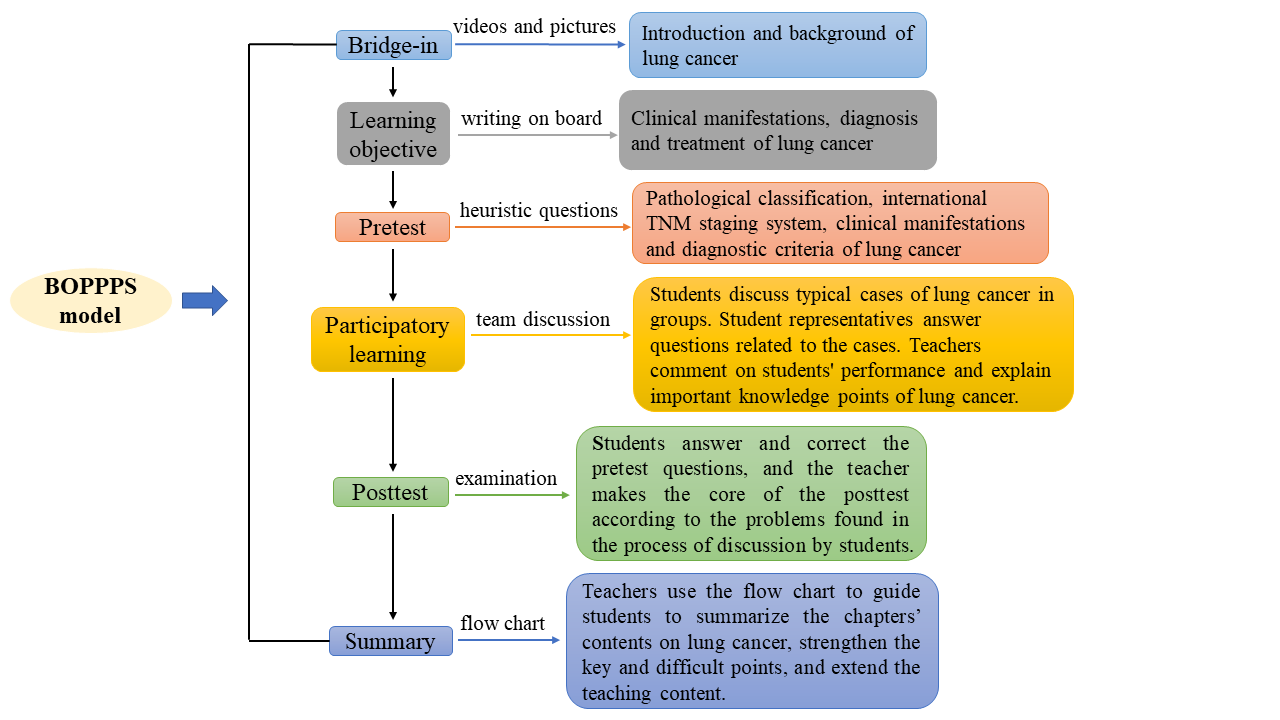 Fig. 1 Example of class design for the BOPPPS model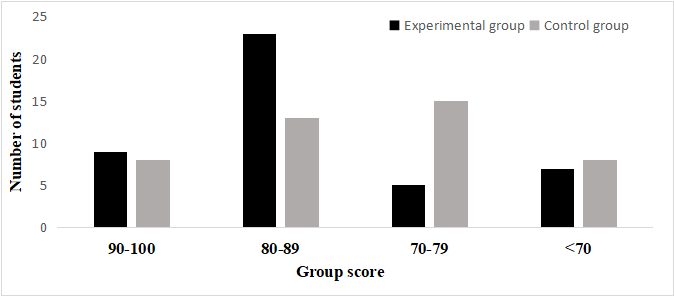 Fig. 2 Distribution chart of students' theoretical test scores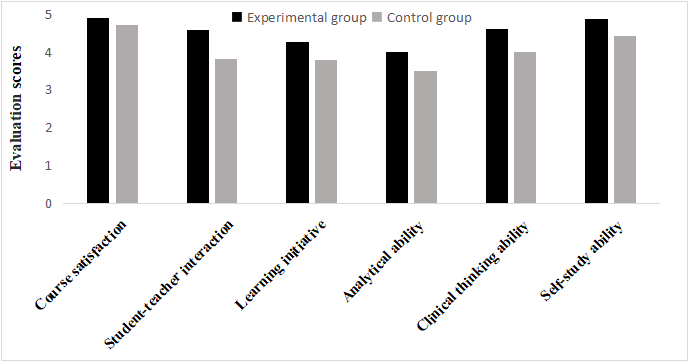 Fig. 3 Evaluation of student questionnaireTable 1 Comparison of testing scores between experimental and control groupsTable 2 Comprehensive evaluation of two teaching models by two groups of studentsGroupControl group(n=44)Experimental group(n=44)t valuep valueFinal examination score76.3636±10.640281.4773±10.92152.2250.029GroupControl group(n=44)Experimental group(n=44)t valuep valueCourse satisfaction4.7273 ±0.45054.9091 ±0.29082.2490.027Student-teacher interaction 3.8182±0.72414.5909±0.65835.2380.001Learning initiative3.8182 ±0.63174.2727±0.58523.6760.001Analytical ability3.5000 ±0.66474.000±0.52833.9060.001Clinical thinking ability4.000 ±0.48224.6136±0.68934.8380.001Self-study ability4.4318±0.50114.8864±0.32105.0670.001